OUTILS DE GUIDANCE A LA DEMARCHE D’ECRITURE D’UN PROJET TRAMES TYPES Outil de guidance pour faciliter la formalisation de la réflexion à l’issue de la phase de concertation Un axe : c’est un objectif général, un champ d’exploration. En général un projet global se déploie sur 2 à 4 axes. 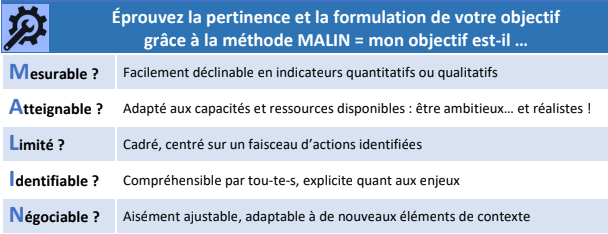 Un objectif opérationnel : il exprime ce que l’on veut s’assurer d’accomplir de manière précise et opérationnelle, et que l’on va donc s’efforcer d’évaluer. On l’énonce souvent par un verbe d’action.Le plan d’actions: un projet global se décline en plusieurs actions complémentaires, articulées et planifiées. Elles peuvent mobiliser différents acteurs : élèves, enseignants, direction, partenaires extérieurs, etc. Il est donc nécessaire de les décrire (modalités de mise en œuvre, activités) de montrer leur enchaînement. Il est important de montrer l’exploitation pédagogique de ces actions en regard des objectifs opérationnels définis. L’évaluation du projet : il s’agit d’observer ou mesurer l’impact du projet (sur les élèves, sur les pratiques pédagogiques, sur l’établissement ou l’école). Il est important de dépasser le ressenti et de bâtir l’évaluation sur des observations quantitatives et qualitatives. Identifier des critères d’évaluation permet de réguler l’action et d’en corriger les effets, ainsi que d’améliorer l’efficacité de la communication. L’évaluation se construit en regard des objectifs opérationnels définis.                                    1. NOMMER SON PROJETUn projet doit avoir un titre qui met sur la piste de son contenu ou de sa thématique. Il permet de communiquer sur ce projet et de le repérer dans l’ensemble des projets existants. C’est son identité.                      2. CONSTRUCTION DU PROJET[adaptez le tableau au nombre d’axes et d’objectifs de votre projet]1 - Déterminez entre 1 et 3 axes de travail qui seront explorés dans votre projet2 - Définissez entre 1 et 3 objectifs opérationnels par axe de travail.                            3. ÉVALUATION DU PROJET[adaptez le tableau au nombre d’axes, d’objectifs et critères de votre projet]1 -  Pour chaque objectif formulé, il convient de déterminer 1 ou 2 critères qui permettront de vérifier si l’objectif est atteint2 - Pour chaque critère déterminé, il est important d’anticiper les modalités de recueil : quel support, qui recueille, sur quel temps…?3 - En général les observations sont recueillies à plusieurs reprises dans le temps. La période de recueil peut être anticipée                  4. PLAN D’ACTION DU PROJET[Reproduisez le tableau pour chaque action programmée]1 - Le projet est composé d’un certain nombre d’actions articulées entre elles. Elles peuvent être regroupées en grand type d’actions.2 - Pour chaque action il convient de la décrire, d’expliciter sa mise en œuvre, de déterminer les activités que réaliseront les élèves et les enseignants ainsi que le rôle et la place des intervenants quand il y en a. 3 - Lorsque des intervenants prennent place dans un projet, il est demandé d’envisager un transfert de compétences vers les enseignants. Il est utile d’indiquer ce qui est prévu.Titre du projet 1er AXE DE TRAVAILObjectif opérationnel 1Objectif opérationnel 2Objectif opérationnel 32ème AXE DE TRAVAILObjectif opérationnel 1Objectif opérationnel 2Objectif opérationnel 31er AXE DE TRAVAILObjectif 1CritèresCritèresModalités de recueil des donnéesÉchéances de recueilÉchéances de recueilÉchéances de recueilCritère 1Critère 2Objectif 2CritèresCritèresModalités de recueil des donnéesÉchéances de recueilÉchéances de recueilÉchéances de recueilCritère 1Critère 2Action 1Date ou période prévisionnelleDescription de l’actionModalités de mise en œuvreActivité des élèves et des enseignantsPlace et rôle des intervenantsDans le cas où des intervenants sont présents dans le projet, quel transfert de compétences est envisagé vers les enseignants ?